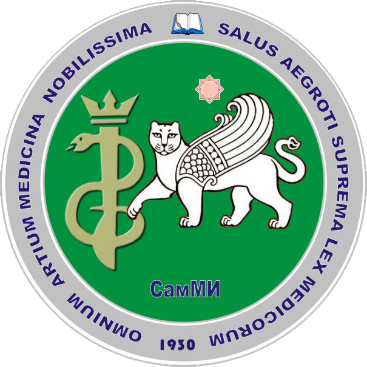 Информационное письмоИНФОРМАЦИОННОЕ ПИСЬМО О ПРОВЕДЕНИИ КОНФЕРЕНЦИИУважаемые коллеги!Самаркандский государственный медицинский институт приглашает Вас принять участие в работе Международной научно-практической конференции «РОЛЬ САМАРКАНДСКОГО ГОСУДАРСТВЕННОГО МЕДИЦИНСКОГО ИНСТИТУТА В РАЗВИТИИ МЕДИЦИНСКОГО ОБРАЗОВАНИЯ И ПРАКТИЧЕСКОЙ МЕДИЦИНЫ В РЕСПУБЛИКЕ УЗБЕКИСТАН», посвященной 90-летию Самаркандского государственного медицинского института, которая состоится 17-18 сентября 2021 года. Организаторы конференции: Самаркандский государственный медицинский институт, Министерство здравоохранения РУз, Министерство высшего и среднего специального образования РУз.Тематика конференции будет интересна руководителям медицинских вузов, факультетов и НИИ; профессорско-преподавательскому составу вузов; руководителям симуляционных центров; руководителям профессиональных медицинских обществ и медицинских общественных организаций, а также IT-специалистам, которые занимаются информатизацией здравоохранения и внедрением высоких технологий в медицине и образовательных проектах. Научная программа конференции предусматривает пленарные и секционные заседания, а также проведение мастер-классов и лекций ведущих мировых специалистов в области медицинского образования. Основные научные направления программы конференции:Инновационный подход к современному непрерывному медицинскому образованиюЭлектронные и дистанционные технологии в медицинском образованииАктуальные проблемы и современные достижения фундаментальных наук в обучении студентов медиковРоль гуманитарных наук в подготовке современного специалиста в области медициныПередовые технологии в профилактике, диагностике и лечении инфекционных и неинфекционных заболеваний, имеющих социальное значение для человекаНовые технологии в области репродуктивного здоровья, здоровья матери, ребенка и подростковЗначение современных технологий профилактики, диагностики и лечения травм, хирургических заболеваний и опухолейРазработка и внедрение новых лекарственных препаратов, инновационных медицинских биотехнологий.Официальные языки конференции: узбекский, русский, английский.Участие в Международной научно-практической конференции, посвященной 90-летию Самаркандского государственного медицинского института, бесплатное. Материалы конференции будут опубликованы в специальном номере научного издания «Журнала биомедицины и практики». Тезисы докладов, оформленные в соответствии с требованиями, а также заявку на участие в конференции необходимо направить в Оргкомитет конференции по электронной почте konfsammivm@mail.ru.  Последний срок подачи 1 сентября 2021 года. В случае несоответствия требованиям к оформлению, присланные материалы будут отклонены Редакционной коллегией. Все работы будут проверены на предмет плагиата.Место проведения: Узбекистан, Самарканд, Самаркандский государственный медицинский институт.Дата мероприятия: 17-18/09/2021С уважением,Профессор Ризаев Ж.А. Ректор СамГМИ, Председатель Оргкомитета Конференции ПРИЛОЖЕНИЕ К ИНФОРМАЦИОННОМУ ПИСЬМУ Правила оформления тезисовТезисы докладов следует предоставить по электронной почте (вложение в формате Word - фамилия первого автора, например: «petrov.doc»). Обязательным является заполнение заявки на участие в конференции. Просьба высылать заявку и тезисы в одном письме разными файлами.1) название тезиса;2) ФИО автора (авторов);3) название учреждения, город, страна;4) текст (введение, методы, результаты, заключение), объем тезисов доклада не более 1 страницы;5) поля сверху, снизу, справа и слева – 2 см, шрифт Times New Roman - 12, через 1 интервал.Образец оформления тезисов доклада:ЗНАЧЕНИЕ ФУНКЦИОНАЛЬНЫХ НАРУШЕНИЙ ПОЧЕК У БОЛЬНЫХ ИНФАРКТОМ МИОКАРДА Ташкенбаева Э.Н.Самаркандский государственный медицинский институт, Самарканд, УзбекистанВведение: Доказано, что функциональные показатели почек ……Цель: ............Материал и методы исследования: Обследовано…….Результаты: Установлено…..Заключение: Таким образом……..Заявка на участие в конференцииАдрес оргкомитета:140100, Республика Узбекистан, город Самарканд, ул. А.Тимура 18. Факс института +99866-233-71-75; +99866-233-54-15. Контактные телефоны: +99866-233-30-34 (проректор по научной работе и инновациям Зиядуллаев Шухрат Худайбердиевич), +99866-233-36-79 (проректор по учебной работе Ярмухамедова Наргиза Анваровна).1ФИО (полностью)2Ученая степень, ученое звание3Должность4Место работы, адрес5Название научной работы 6Форма участия (устный доклад с публикацией или публикация)7Форма участия (онлайн/офлайн)8Контактный телефон9E-mail